Till riksdagenRiksdagens ansvarsnämnd lämnar härmed, enligt 4 § andra stycket lagen 
(RFS 1980:4) (1980:607) om beslutande organ i frågor om disciplinansvar m.m. beträffande arbetstagare hos riksdagen och dess myndigheter, följande redogörelse för verksamheten 2014.Stockholm den 19 februari 2015Fredrik WersällErik Lindberg1. Ansvarsnämndens uppgifter, sammansättning och organisationNämnden beslutar i frågor om disciplinansvar och åtalsanmälan enligt lagen (1994:26) om offentlig anställning samt om avskedande enligt lagen (1982:80) om anställningsskydd i fråga om vissa högre befattningshavare hos riksdagen och dess myndigheter. Det gäller arbetstagare som ska anställas genom beslut av riksdagsstyrelsen samt den administrative direktören, avdelningscheferna och sekretariatscheferna hos Riksbanken samt kanslichef och byråchef eller den som upprätthåller motsvarande funktioner hos Riksdagens ombudsmän (JO). Nämnden prövar dock inte anmälningar från enskilda, utan bara från anställningsmyndigheten eller JO.De grundläggande bestämmelserna för nämnden finns i lagen (RFS 1980:4) (1980:607) om beslutande organ i frågor om disciplinansvar m.m. beträffande arbetstagare hos riksdagen och dess myndigheter. Riksdagsstyrelsen har den 18 mars 2009 beslutat en föreskrift (RFS 2009:1) med instruktion för riksdagens ansvarsnämnd.Nämnden består av ordförande, vice ordförande och tre andra ledamöter. För varje ledamot utom ordföranden och vice ordföranden ska det finnas en personlig ersättare. Vid nämnden tjänstgör en sekreterare. Riksdagsstyrelsen utser nämndens ledamöter och sekreterare.Under år 2014 har hovrättspresidenten Fredrik Wersäll varit ansvarsnämndens ordförande och justitierådet Karin Almgren dess vice ordförande. Övriga ledamöter under året har varit riksdagsledamöterna Göran Pettersson och Maria Stenberg (Maria Stenberg riksdagsledamot t.o.m. 2014-09-29) samt f.d. förbundsjuristen Thomas Kihlberg. Hovrättsrådet, tillika vice ordförande på avdelning, Erik Lindberg har varit ansvarsnämndens sekreterare. Förordnandena för nämnda personer, förutom för Erik Lindberg, avser perioden 2013–2015.Ansvarsnämnden har ingen anställd personal. Chefssekreteraren Johanna Bruce vid Svea hovrätt har svarat för nämndens kanslifunktion. Nämnden får vidare använda Svea hovrätts lokaler för sin verksamhet.2. Verksamheten under år 2014Riksdagens ansvarsnämnd har i praktiken inte haft någon verksamhet sedan 2002.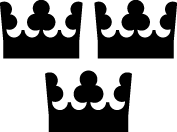 